                                                                                                                              Утверждено                                                                                                          приказом директора                                                                                                          МБОУ «СОШ № 2» с.Буссевка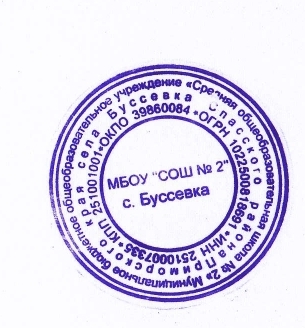                                                                                                          от «_31_» августа   2021г.  № 63/1                  Положение о внутренней системе оценки качества образования1. Общие положения1.1. Настоящее Положение о внутренней системе оценки качества образования (далее — Положение) в муниципальном бюджетном общеобразовательном учреждении «Средняя общеобразовательная школа № 2» села Буссевка (далее МБОУ «СОШ № 2» с. Буссевка)определяет направления внутренней оценки качества образования и состав контрольно-оценочных процедур;регламентирует порядок организации и проведения контрольно-оценочных процедур;закрепляет критерии и формы оценки по различным направлениям и функционал субъектов внутренней оценки качества образования;обеспечивает соответствие результатам независимой оценки качества образования;учитывает федеральные требования к порядку процедуры самообследования ОО и параметры, используемые в процессе федерального государственного контроля качества образования.1.2. Положение выступает основой для проектирования систем оценки достижения образовательных результатов обучающихся в рамках основных образовательных программ по уровням общего образования.1.3. Положение разработано в соответствии:с Федеральным законом от 29.12.2012 № 273-ФЗ «Об образовании в Российской Федерации»;Федеральной целевой программой развития образования на 2016−2020 годы, утвержденной постановлением Правительства РФ от 23.05.2015 № 497;Порядком организации и осуществления образовательной деятельности по основным общеобразовательным программам — образовательным программам начального общего, основного общего и среднего общего образования, утвержденным приказом Минобрнауки России от 30.08.2013 № 1015;Федеральным государственным образовательным стандартом (далее — ФГОС) начального общего образования, утвержденным приказом Минобрнауки России от 06.10.2009 № 373(с изменениями);ФГОС основного общего образования, утвержденным приказом Минобрнауки России от 17.12.2010 № 1897;ФГОС среднего общего образования, утвержденным приказом Минобрнауки России от 17.05.2012 № 413(с изменениями);Федеральным компонентом государственных образовательных стандартов начального общего, основного общего и  среднего (полного) общего образования, утвержденным приказом Минобразования России от 05.03.2004 № 1089;Порядком проведения самообследования в образовательной организации, утвержденным приказом Минобрнауки России от 14.06.2013 № 426;Показателями деятельности образовательной организации, подлежащей самообследованию, утвержденными приказом Минобрнауки России от 10.12.2013 № 1324;Показателями, характеризующими общие критерии оценки качества образовательной деятельности организаций, осуществляющих образовательную деятельность, утвержденными приказом Минобрнауки России от 05.12.2014 № 1547;Уставом МБОУ «СОШ № 2» с.Буссевка;Порядком текущего контроля успеваемости и промежуточной аттестации обучающихся  МБОУ «СОШ № 2» села Буссевка;Положением об индивидуальном учете  результатов освоения обучающимися образовательных программ и поощрений обучающихся в МБОУ «СОШ № 2» с.Буссевка;Положением о фонде оплаты труда в МБОУ «СОШ № 2» с.Буссевка.1.4. В Положении использованы следующие определения и сокращения:качество образования — комплексная характеристика образовательной деятельности и подготовки обучающегося, выражающая степень его соответствия ФГОС, федеральным государственным требованиям и (или) потребностям физического или юридического лица, в интересах которого осуществляется образовательная деятельность, в том числе степень достижения планируемых результатов освоения основной образовательной программы;ВСОКО — внутренняя система оценки качества образования. Это система мероприятий и процедур, необходимых для осуществления контроля состояния качества образовательной деятельности посредством обеспечения своевременной, полной и объективной информацией о качестве образовательных программ, которые реализует ОО, и результатах освоения программ обучающимися;НОКО — независимая оценка качества образования. Это деятельность официально уполномоченных структур и организаций, направленная на выявление уровня удовлетворенности потребителей качеством предоставляемых образовательных услуг и соответствие качества этих услуг федеральным требованиям;ВШК — внутришкольный контроль. Это компонент ВСОКО, который поддерживает гарантии участников образовательных отношений на получение качественного образования, система управления качеством образовательной деятельности посредством планирования, организации и проведения контрольно-оценочных мероприятий, соответствующих направлениям ВСОКО;диагностика — контрольный замер, срез;мониторинг — системное, долгосрочное наблюдение за управляемым объектом контроля с целью анализа факторов, влияющих на состояние этого объекта. Мониторинг предполагает фиксацию состояния наблюдаемого объекта на «входе» и «выходе»;оценка (оценочная процедура) — установление степени соответствия фактических показателей планируемым или заданным в рамках основной образовательной программы;ГИА — государственная итоговая аттестация;ЕГЭ — единый государственный экзамен;ОГЭ — основной государственный экзамен;КИМ — контрольно-измерительные материалы;ООП — основная образовательная программа;УУД — универсальные учебные действия;ФКГОС — Федеральный компонент государственных образовательных стандартов основного общего и среднего (полного) общего образования, утвержденный приказом Минобразования России от 05.03.2004 № 1089.1.5. ВСОКО функционирует как единая система контроля и оценки качества образования в МБОУ «СОШ № 2» с. Буссевка и включает в себя:субъекты контрольно-оценочной деятельности;контрольно-оценочные процедуры;контрольно-измерительные материалы;аналитические документы для внутреннего потребления;информационно-аналитические продукты для трансляции в публичных источниках.1.6. Положение распространяется на деятельность всех педагогических работников МБОУ «СОШ № 2» с. Буссевка, осуществляющих профессиональную деятельность в соответствии с трудовым договором, в том числе педагогических работников, работающих по совместительству.1.7. МБОУ «СОШ № 2» с. Буссевка обеспечивает проведение необходимых оценочных процедур, разработку и внедрение модели ВСОКО, обеспечивает оценку, учет и дальнейшее использование полученных результатов.2.     Основные цели, задачи и принципы внутренней системы оценки качества образования.2.1.    Цели внутренней системы оценки качества образования:     формирование единой системы диагностики и контроля состояния образования, обеспечивающей определение факторов и своевременное выявление изменений, влияющих на качество образования в образовательном учреждении;     получение объективной информации о функционировании и развитии системы образования в школе, тенденциях его изменения и причинах, влияющих на его уровень;     предоставления всем участникам образовательного процесса и общественной достоверной информации о качестве образования;     принятие обоснованных и своевременных  управленческих решений по совершенствованию образования и повышение уровня информированности потребителей образовательных услуг при принятии таких решений;     прогнозирование развития образовательной системы образовательного учреждения.2.2. Внутренняя система оценки качества образования ориентирована на решение следующих задач:     систематическое отслеживание и анализ состояния системы образования в образовательном учреждении для принятия обоснованных и своевременных управленческих решений, направленных на повышение качества образовательного процесса и образовательного результата.     максимальное устранение эффекта неполноты и неточности информации о качестве образования как на этапе планирования образовательных результатов так и на этапе оценки эффективности образовательного процесса по достижению соответствующего качества образования.2.3.   В основу ВСОКО положено следующие принципы:        объективности, достоверности, полноты и системности информации о качестве образования;   реалистичности требований, норм и показателей качества образования, их социальной и личностной значимости, учета индивидуальных особенностей развития отдельных обучающихся при оценке результатов их обучения и воспитания;    открытости, прозрачности процедур оценки качества образования; преемственности в образовательной политике, интеграции в общероссийскую систему оценки качества образования;         доступности информации о состоянии и качестве образования для различных групп потребителей;      рефлексивности, реализуемый через включение педагогов в критериальный самоанализ и самооценку своей деятельности с опорой на объективные критерии и показатели; повышение потенциала внутренней оценки, самооценки, самоанализа каждого педагога;           оптимальности использования источников первичных данных для определения показателей качества и эффективности образования (с учетом возможности их многократного использования;        инструментальности и технологичности используемых показателей (с учетом существующих возможностей сбора данных, методик измерений, анализа и интерпретации данных, подготовленности потребителей к их восприятию);      минимизации системы показателей с учетом потребностей разных уровней управления; сопоставимости системы показателей с муниципальными, региональными показателями;     взаимного дополнения оценочных процедур, установление между ними взаимосвязей и взаимозависимости;      соблюдение морально-этических норм при проведении процедур оценки качества образования в образовательном учреждении.2.4. Внутренняя система оценки качества образования:функционирует во взаимосвязи с системой внутришкольного контроля и мониторинга как основой управления образовательной деятельностью;направлена на обеспечение соответствия процедурам и содержанию внешней оценки качества образования;учитывает федеральные требования к порядку проведения процедуры самообследования и параметры, используемые в процессе федерального государственного контроля качества образования.3.  Организационная и функциональная структура ВСОКО.3.1.   Организационная структура, занимающаяся внутришкольной оценкой, экспертизой качества образования и интерпретацией полученных результатов, включает в себя: администрацию школы, педагогический совет, методические объединения учителей-предметников, психолого -педагогический консилиум, творческие группы.3.2.           Администрация (директор и его заместители):    формирует блок локальных актов, регулирующих функционирование ВСОКО и приложений к ним, утверждает приказом директора и контролирует их выполнение;   разрабатывает мероприятия и готовит предложения, направленные на совершенствование системы оценки качества образования образовательного учреждения, участвует в этих мероприятиях;  обеспечивает на основе образовательной программы проведение контрольно-оценочных процедур, мониторинговых, социологических и статистических исследований по вопросам качества образования;   организует систему оценки качества образования, осуществляет сбор, обработку, хранение и предоставление информации о состоянии и динамике развития; анализирует результаты оценки качества образования на уровне образовательного учреждения;  организует изучение информационных запросов основных пользователей системы оценки качества образования; обеспечивает условия для подготовки работников образовательного учреждения по осуществлению контрольно-оценочных процедур;обеспечивает предоставление информации о качестве образования на муниципальный и региональный уровни системы оценки качества образования; формирует информационно-аналитические материалы по результатам оценки качества образования (самообследование, публичный доклад и т.д.);принимает управленческие решения по развитию качества образования на основе анализа результатов, полученных в процессе реализации ВСОКО.3.3. Педагогический совет:       определяет стратегические направления развития системы образования в образовательном учреждении;       принимает участие в формировании информационных запросов основных пользователей системы оценки качества образования образовательного учреждения;     принимает участие в обсуждении системы показателей, характеризующих состояние и динамику развития системы образования;       принимает участие в экспертизе качества образовательных результатов, условий организации учебного процесса в образовательном учреждении;     участвует в оценке качества и результативности труда работников образовательного учреждения;           содействует организации работы по повышению квалификации педагогических работников, развитию их творческих инициатив;         принимает участие в обсуждении системы показателей, характеризующих состояние и динамику развития системы образования в образовательном учреждении;        принимает решение о перечне учебных предметов, выносимых на промежуточную аттестацию. 3.4. Методические объединения учителей-предметников:участвуют в разработке методики оценки качества образования; участвуют в разработке системы показателей, характеризующих состояние и динамику развития образовательного учреждения;участвуют в разработке критериев оценки результативности профессиональной деятельности педагогов;содействуют проведению подготовки работников по осуществлению контрольно-оценочных процедур;проводят экспертизу организации, содержания и результатов аттестации обучающихся и формируют предложения по их совершенствованию;готовят предложения для администрации по выработке управленческих решений по результатам оценки качества образования на уровне образовательного учреждения.3.5. Классный руководитель:определяет уровень воспитанности каждого обучающегося;своевременно доводит итоги до сведения обучающихся и родителей;анализирует динамику развития личности каждого обучающегося;разрабатывает и предлагает родителям рекомендации по самооценке результатов воспитания.3.6. Обучающийся:развивает стремления к самопознанию, самовоспитанию, саморазвитию, самореализации и самопрезентации;овладевает ключевыми компетенциями и культурой умственного труда;накапливает достижения и формирует портфолио.3.7. Родители ответственны за:создание условий в семье, обеспечивающих физическое, нравственное и интеллектуальное развитие личности ребенка;обеспечение систематического контроля результатов обучения ребенка;исполнение рекомендаций  социального педагога, психолога, учителя, классного руководителя;участие в соуправлении школой.3.8. Родительский комитет участвует в обсуждении и заслушивает директора по реализации ВСОКО, дает оценку деятельности директора и педагогов школы по достижению запланированных результатов в реализации программы развития школы. Члены родительского комитета привлекаются для экспертизы качества образования.3.9. Согласованная работа всех организационных структур ВСОКО позволяет обеспечить школьный стандарт качества образования.4. Организация ВСОКО4.1. Направления ВСОКО:оценка качества образовательных программ;оценка качества условий реализации образовательных программ;оценка качества образовательных результатов обучающихся;оценка удовлетворенности потребителей качеством образования.4.2. Направления, обозначенные в п. 2.1, распространяются как на образовательную деятельность по ФГОС ОО, так и на образовательную деятельность, осуществляемую по ФКГОС.4.3. Оценочные мероприятия и процедуры в рамках ВСОКО проводятся в течение всего учебного года, результаты обобщаются на этапе подготовки  отчета МБОУ «СОШ № 2» с.Буссевка о самообследовании.4.4. Мероприятия ВШК являются частью ВСОКО.4.5. Основные мероприятия ВСОКО:оценка соответствия реализуемых в ОО образовательных программ федеральным требованиям;контроль реализации рабочих программ;оценка условий реализации ООП федеральным требованиям;контроль состояния условий реализации ООП и мониторинг реализации «дорожной карты» развития условий реализации ООП;мониторинг сформированности и развития метапредметных образовательных результатов;оценка уровня достижения обучающимися планируемых предметных и метапредметных результатов освоения основных образовательных программ;мониторинг индивидуального прогресса обучающегося в достижении предметных и метапредметных результатов освоения основных образовательных программ;мониторинг личностного развития обучающихся, сформированности личностных УУД;контроль реализации программы воспитания;контроль реализации программы коррекционной работы;оценка удовлетворенности участников образовательных отношений качеством образования;систематизация и обработка оценочной информации, подготовка аналитических документов по итогам ВСОКО;подготовка текста отчета о самообследовании, в том числе для размещения на официальном сайте ОО.4.6. Контрольно-оценочные мероприятия и процедуры в рамках ВСОКО включаются в годовой план работы  МБОУ«СОШ № 2» с.Буссевка. 5. Оценка образовательных программ5.1. Оценке подлежат основные образовательные программы соответствующего уровня общего образования, разработанные согласно требованиям образовательных стандартов (ФКГОС, ФГОС НО, ФГОС ООО, ФГОС СОО).5.2. Оценка ООП проводится на этапе ее согласования и утверждения по критериям, указанным в приложении 1.5.3. Результаты оценки ООП прикладываются к протоколу утверждения программы.5.4. В случае внесения в ООП изменений и дополнений проводится оценка этих изменений и дополнений на предмет соответствия требованиям ФГОС соответствующего уровня общего образования или ФКГОС.5.5. По пунктам 3.17, 3.20, 3.23 приложения 1 проводится развернутый анализ качества образовательной программы, результаты которого обобщаются в справке. Справка выносится на обсуждение педагогического  совета МБОУ «СОШ № 2» с.Буссевка в целях своевременного внесения коррективов в содержание указанной программы. (приложение 7.)5.6. Информация по пунктам 1.1−1.4 приложения 1 включается в отчет о самообследовании (приложение 6).5.7. Оценка дополнительных общеразвивающих программ, программ внеурочной деятельности проводится только на этапе их внесения в школьный реестр по параметрам:соответствие тематики программы запросу потребителей;наличие документов, подтверждающих этот запрос;соответствие содержания программы заявленному направлению дополнительного образования, внеурочной деятельности;соответствие структуры и содержания программы Положению о рабочей программе в МБОУ «СОШ № 2» с.Буссевканаличие в программе описанных форм и методов оценки планируемых результатов освоения программы обучающимся.6. Оценка условий реализации образовательных программ6.1. Структура оценки условий реализации образовательных программ разрабатывается на основе требований ФГОС ОО к кадровым, психолого-педагогическим, материально-техническим, учебно-методическим условиям и информационной образовательной среде.6.2. В отношении ООП, разработанных на основе ФКГОС, используются подходы, соответствующие пункту 4.1 настоящего положения.6.3. Оценка условий реализации образовательных программ предусматривает проведение контроля состояния данных условий. Предметом контроля выступают критерии развития условий (приложение 2).6.4. Совокупность критериев оценки и их распределение по группам условий реализации образовательных программ соответствует федеральным требованиям к показателям эффективности деятельности организации, подлежащей самообследованию.6.5. Оценка условий реализации образовательных программ проводится:на этапе разработки ООП того или иного уровня (входная оценка);ежегодно в ходе подготовки отчета о самообследовании ОО.6.6. Входная оценка проводится с целью учета имеющихся условий при планировании результатов образовательной деятельности и состава мероприятий по их достижению. Данная оценка условий дополняется «дорожной картой» их развития в период реализации ООП начального общего, основного общего, среднего общего образования.6.7. Критерии входной оценки и критерии «дорожной карты» вносятся в организационный раздел ООП начального общего, основного общего образования после их согласования с органом государственно-общественного управления образовательного учреждения.6.8. Ежегодно в ходе подготовки отчета о самообследовании проводится контроль состояния условий. Предметом контроля выступают:выполнение критериев «дорожной карты» по каждому уровню ООП;совокупное состояние условий образовательной деятельности в ОО.6.9. Результаты ежегодной оценки совокупного состояния условий образовательной деятельности МБОУ «СОШ № 2» с.Буссевка включаются в отчет о самообследовании (приложение 6).6.10. Для отчета о самообследовании используются те же критерии, которые включены в структуру оценки условий реализации образовательных программ.7. Оценка образовательных результатов обучающихся7.1. Оценка результатов реализации ООП, разработанных на основе ФКГОС.7.1.1. В отношении учащихся, осваивающих ООП, соответствующие ФКГОС, оценке подвергаются только предметные образовательные результаты.7.1.2. Оценка предметных результатов по указанной группе учащихся проводится в следующих формах:промежуточная аттестация;накопительная оценка индивидуальных образовательных достижений учащихся (с использованием технологии портфолио);анализ результатов внешних независимых диагностик, всероссийских проверочных работ;итоговая оценка по предметам, не выносимым на ГИА (предметы по выбору);анализ результатов ГИА.7.2. Оценка результатов реализации ООП, разработанных на основе ФГОС.7.2.1. Оценка достижения предметных результатов освоения ООП в соответствии с ФГОС проводится в следующих формах:промежуточная аттестация;накопительная оценка индивидуальных образовательных достижений учащихся (с использованием технологии портфолио);анализ результатов внешних независимых диагностик, всероссийских проверочных работ;итоговая оценка по предметам, не выносимым на ГИА;анализ результатов ГИА.7.2.2. Сводная информация по итогам оценки предметных результатов  представляется  по  определенным показателям ( приложение3).7.2.3. Оценка достижения метапредметных результатов освоения ООП проводится по показателям согласно приложению 4.7.2.4. Обобщенные показатели оценки, внесенные в приложение 6, подлежат детализации по критериям в соответствии с требованиями ФГОС. Детализацию делает лицо, ежегодно назначаемое приказом директора об организации и проведении контрольно-оценочной деятельности и подготовке отчета о самообследовании для оценки той или иной группы метапредметных образовательных результатов.7.2.5. Итоговой оценке достижения метапредметных результатов предшествует оценка этих результатов в рамках промежуточных аттестаций. Продвижение обучающегося в достижении метапредметных образовательных результатов выступает предметом обязательного мониторинга.7.2.6. Достижение личностных результатов освоения ООП, в том числе сформированность личностных УУД, не подлежит итоговой оценке, а диагностируется в ходе мониторинга личностного развития обучающихся (приложение 5).7.2.7. Все образовательные достижения обучающегося подлежат учету. Результаты индивидуального учета фиксируются:в сводной ведомости успеваемости;в справке по итогам учета единиц портфолио обучающегося.6. ВСОКО и ВШК6.1. Мероприятия ВШК являются неотъемлемой частью ВСОКО.6.2. Мероприятия ВШК и обеспечивающие их контрольно-оценочные процедуры ВСОКО включаются в годовой план работы МБОУ «СОШ № 2» с.Буссевка.6.3. Данные ВШК используются для установления обратной связи субъектов управления качеством образования в образовательном учреждении.6.4. Данные ВШК выступают предметом различных мониторингов, перечень которых определен настоящим Положением.8. Мониторинги в рамках ВСОКО8.1. Мониторинг обеспечивается оценочно-диагностическим инструментарием и имеет заданную траекторию анализа показателей наблюдения.8.2. К мониторингам в рамках ВСОКО относят обязательные мониторинги:личностного развития обучающихся;достижения обучающимися метапредметных образовательных результатов;выполнения «дорожной карты» развития условий реализации образовательных программ;показателей отчета о самообследовании.8.3. Обязательные мониторинги проводятся на основе параметров, внесенных в приложения 2-5.8.4. Мониторинг показателей отчета о самообследовании проводится один раз в три года, а его результаты вносятся в аналитическую часть отчета о самообследовании.9. Документация ВСОКО9.1. Документация ВСОКО — это совокупность информационно-аналитических продуктов контрольно-оценочной деятельности субъектов ВСОКО.9.2. Обязательным, подлежащим размещению на сайте МБОУ «СОШ № 2» с.Буссевка документом ВСОКО является отчет о самообследовании.9.3. Для внутреннего использования субъекты ВСОКО  готовят справки по результатам ВШК, аналитические записки в случае внепланового контроля в одном из направлений ВСОКО и сводные аналитические справки по итогам мониторингов.9.4. Состав конкретных документов ВСОКО ежегодно обновляется и утверждается приказом директора об организации и проведении контрольно-оценочной деятельности и подготовке отчета о самообследовании.9.5. Должностное лицо, координирующее своевременную и качественную подготовку документов ВСОКО, ежегодно назначается приказом руководителя ОО.10. Заключительные положения9.1. Настоящее Положение реализуется во взаимосвязи с положением о фонде оплаты труда в ОО, Порядком текущего контроля успеваемости и промежуточной аттестации обучающихся  МБОУ «СОШ № 2» села Буссевка, Положением об индивидуальном учете  результатов освоения обучающимися образовательных программ и поощрений обучающихся в МБОУ «СОШ № 2» с.Буссевка.9.2. Изменения в настоящее Положение вносятся согласно порядку, предусмотренному уставом МБОУ «СОШ № 2» с.Буссевка.9.3. Основания для внесения изменений в настоящее Положение:изменение законодательства в сфере образования, в том числе принятие новой редакции ФГОС;существенные корректировки смежных локальных актов, влияющих на содержание ВСОКО.9.4. Текст настоящего Положения подлежит размещению в установленном порядке на официальном сайте МБОУ «СОШ № 2» с.Буссевка.Приложение 1Критерии оценки образовательных программ Приложение 2Критерии оценки условий реализации образовательных программ№Критерии оценкиКритерии оценкиЕдиница измеренияЕдиница измерения1. Образовательная деятельность1. Образовательная деятельность1. Образовательная деятельность1. Образовательная деятельность1. Образовательная деятельность1.1Общая численность обучающихся, осваивающих основную образовательную программу:Общая численность обучающихся, осваивающих основную образовательную программу:Чел.Чел.1.2Общая численность обучающихся, осваивающих основную образовательную программу:Общая численность обучающихся, осваивающих основную образовательную программу:Общая численность обучающихся, осваивающих основную образовательную программу:Общая численность обучающихся, осваивающих основную образовательную программу:– начального общего образования;– начального общего образования;Чел.Чел.– основного общего образования;– основного общего образования;Чел.Чел.– среднего общего образования– среднего общего образованияЧел.Чел.1.3Формы получения образования в ОО:Формы получения образования в ОО:Формы получения образования в ОО:Формы получения образования в ОО:1.3– очная;– очная;Имеется / не имеется.Количество чел.Имеется / не имеется.Количество чел.– очно-заочная;– очно-заочная;Имеется / не имеется.Количество чел.Имеется / не имеется.Количество чел.– заочная– заочнаяИмеется / не имеется.Количество чел.Имеется / не имеется.Количество чел.1.4Реализация ООП по уровням общего образования:Реализация ООП по уровням общего образования:Реализация ООП по уровням общего образования:Реализация ООП по уровням общего образования:1.4– сетевая форма;– сетевая форма;Имеется / не имеется.Количество чел.Имеется / не имеется.Количество чел.1.4– с применением дистанционных образовательных технологий;– с применением дистанционных образовательных технологий;Имеется / не имеется.Количество чел.Имеется / не имеется.Количество чел.– с применением электронного обучения– с применением электронного обученияИмеется / не имеется.Количество чел.Имеется / не имеется.Количество чел.2. Соответствие содержания образования требованиям ФКГОС2. Соответствие содержания образования требованиям ФКГОС2. Соответствие содержания образования требованиям ФКГОС2. Соответствие содержания образования требованиям ФКГОС2. Соответствие содержания образования требованиям ФКГОС2.1Соответствие структуры и содержания учебного плана требованиям ФКГОССоответствие структуры и содержания учебного плана требованиям ФКГОССоответствует / не соответствуетСоответствует / не соответствует2.2Наличие индивидуальных учебных планов для учащихся, осваивающих ООП в очно-заочной и заочной формах Наличие индивидуальных учебных планов для учащихся, осваивающих ООП в очно-заочной и заочной формах Имеется / не имеетсяИмеется / не имеется2.3Наличие материалов, подтверждающих учет в учебном плане образовательных потребностей и запросов обучающихся и (или) их родителей (законных представителей) при формировании компонента ООНаличие материалов, подтверждающих учет в учебном плане образовательных потребностей и запросов обучающихся и (или) их родителей (законных представителей) при формировании компонента ООИмеется  / не имеетсяИмеется  / не имеется2.4Наличие рабочих программ учебных предметов, курсов, дисциплин (модулей) по всем предметам, курсам, дисциплинам (модулям) учебного планаНаличие рабочих программ учебных предметов, курсов, дисциплин (модулей) по всем предметам, курсам, дисциплинам (модулям) учебного планаИмеется / не имеетсяИмеется / не имеется2.5Соответствие содержания рабочих программ учебных предметов, курсов, дисциплин (модулей) по всем предметам, курсам, дисциплинам (модулям) требованиям ФКГОССоответствие содержания рабочих программ учебных предметов, курсов, дисциплин (модулей) по всем предметам, курсам, дисциплинам (модулям) требованиям ФКГОССоответствует / не соответствуетСоответствует / не соответствует2.6Наличие программ воспитательной направленностиНаличие программ воспитательной направленностиИмеется / не имеетсяИмеется / не имеется2.7Наличие плана-графика внеурочной деятельности в рамках ООПНаличие плана-графика внеурочной деятельности в рамках ООПИмеется / не имеетсяИмеется / не имеется2.8Наличие рабочих программ и другой документации по направлениям внеурочной деятельности, соответствие содержания заявленному направлениюНаличие рабочих программ и другой документации по направлениям внеурочной деятельности, соответствие содержания заявленному направлениюИмеется / не имеетсяИмеется / не имеется2.9Реализация в полном объеме содержания программного материала по направлениям внеурочной деятельностиРеализация в полном объеме содержания программного материала по направлениям внеурочной деятельностиДа / НетДа / Нет2.10Наличие программ работы с учащимися с низкой мотивацией к обучениюНаличие программ работы с учащимися с низкой мотивацией к обучениюИмеется / не имеетсяИмеется / не имеется2.11Наличие индивидуальных учебных планов для профильного обученияНаличие индивидуальных учебных планов для профильного обученияИмеется / не имеетсяИмеется / не имеется2.12Наличие плана работы с одаренными обучающимисяНаличие плана работы с одаренными обучающимисяИмеется / не имеетсяИмеется / не имеется3. Соответствие образовательной программы требованиям ФГОС3. Соответствие образовательной программы требованиям ФГОС3. Соответствие образовательной программы требованиям ФГОС3. Соответствие образовательной программы требованиям ФГОС3. Соответствие образовательной программы требованиям ФГОС3.13.1Соответствие структуры ООП требованиям ФГОССоответствие структуры ООП требованиям ФГОССоответствует / не соответствуетСоответствие структуры ООП требованиям ФГОССоответствие структуры ООП требованиям ФГОССоответствует / не соответствует3.23.2Наличие материалов, подтверждающих реализацию в ООП части, формируемой участниками образовательных отношений Наличие материалов, подтверждающих реализацию в ООП части, формируемой участниками образовательных отношений Имеется / не имеется3.33.3Соответствие объема части ООП, формируемой участниками образовательных отношений, требованиям ФГОССоответствие объема части ООП, формируемой участниками образовательных отношений, требованиям ФГОССоответствует / не соответствует3.43.4Отражение в пояснительной записке к ООП специфики и традиций образовательной организации, социального запроса потребителей образовательных услугОтражение в пояснительной записке к ООП специфики и традиций образовательной организации, социального запроса потребителей образовательных услугИмеется / не имеется3.53.5Соответствие учебного плана ООП требованиям ФГОС по составу предметных областей и наименованиям учебных предметовСоответствие учебного плана ООП требованиям ФГОС по составу предметных областей и наименованиям учебных предметовСоответствует / не соответствует 3.63.6Соответствие учебного плана ООП требованиям ФГОС по объему часовСоответствие учебного плана ООП требованиям ФГОС по объему часовСоответствует / не соответствует3.73.7Соответствие учебного плана ООП требованиям СанПиНСоответствие учебного плана ООП требованиям СанПиНСоответствует / не соответствует3.83.8Наличие рабочих программ учебных предметов, курсов, дисциплин (модулей) по всем предметам учебного плана, их соответствие требованиям ФГОСНаличие рабочих программ учебных предметов, курсов, дисциплин (модулей) по всем предметам учебного плана, их соответствие требованиям ФГОСИмеется / не имеется3.93.9Наличие рабочих программ курсов части учебного плана, формируемой участниками образовательных отношенийНаличие рабочих программ курсов части учебного плана, формируемой участниками образовательных отношенийИмеется /не имеется3.103.10Отношение количества рабочих программ курсов части учебного плана, формируемой участниками образовательных отношений, к количеству обучающихся, осваивающих ООПОтношение количества рабочих программ курсов части учебного плана, формируемой участниками образовательных отношений, к количеству обучающихся, осваивающих ООПКоличество ед. на одного обучающегося3.113.11Наличие и количество индивидуальных учебных планов для обучающихся:Наличие и количество индивидуальных учебных планов для обучающихся:Наличие и количество индивидуальных учебных планов для обучающихся:3.113.11– по очно-заочной, заочной форме– по очно-заочной, заочной формеКоличество ед. / не имеется3.113.11– с ОВЗ на основаниях инклюзии в классах с нормативно развивающимися сверстниками– с ОВЗ на основаниях инклюзии в классах с нормативно развивающимися сверстникамиКоличество ед. / не имеется3.113.11– 8–9-х классов, реализующих индивидуальные проекты в рамках профориентации– 8–9-х классов, реализующих индивидуальные проекты в рамках профориентацииКоличество ед. / не имеется3.113.11– профильных классов на уровне среднего общего образования– профильных классов на уровне среднего общего образованияКоличество ед. / не имеется3.123.12Наличие плана внеурочной деятельностиНаличие плана внеурочной деятельностиИмеется / не имеется3.133.13Соответствие плана внеурочной деятельности требованиям ФГОС по составу и наименованию направлений внеурочной деятельностиСоответствие плана внеурочной деятельности требованиям ФГОС по составу и наименованию направлений внеурочной деятельностиСоответствует/ не соответствует3.143.14Соответствие плана внеурочной деятельности требованиям ФГОС по объему часовСоответствие плана внеурочной деятельности требованиям ФГОС по объему часовСоответствует/ не соответствует3.153.15Соответствие мероприятий плана внеурочной деятельности планируемым результатам ООП, в том числе Программе формирования и развития УУД и Программе воспитанияСоответствие мероприятий плана внеурочной деятельности планируемым результатам ООП, в том числе Программе формирования и развития УУД и Программе воспитанияСоответствует/ не соответствует3.163.16Наличие рабочих программ курсов внеурочной деятельности для курсов внеурочной деятельности, внесенных в план внеурочной деятельностиНаличие рабочих программ курсов внеурочной деятельности для курсов внеурочной деятельности, внесенных в план внеурочной деятельностиИмеется / не имеется3.173.17Соответствие рабочих программ курсов внеурочной деятельности требованиям ФГОССоответствие рабочих программ курсов внеурочной деятельности требованиям ФГОССоответствует/ не соответствует3.183.18Отношение количества рабочих программ курсов внеурочной деятельности к требованиям ФГОС к количеству обучающихся, осваивающих ООПОтношение количества рабочих программ курсов внеурочной деятельности к требованиям ФГОС к количеству обучающихся, осваивающих ООПКоличество ед. на одного обучающегося3.193.19Наличие Программы формирования и развития УУДНаличие Программы формирования и развития УУДИмеется / не имеется3.203.20Соответствие Программы формирования и развития УУД требованиям ФГОССоответствие Программы формирования и развития УУД требованиям ФГОССоответствует / не соответствует3.213.21Доля внеурочных мероприятий Программы формирования и развития УУД в общем объеме программы в часахДоля внеурочных мероприятий Программы формирования и развития УУД в общем объеме программы в часах%3.223.22Наличие Программы воспитанияНаличие Программы воспитанияИмеется / не имеется3.233.23Соответствие Программы воспитания требованиям ФГОССоответствие Программы воспитания требованиям ФГОССоответствует/ не соответствует3.243.24Доля внеурочных мероприятий Программы воспитания в общем объеме программы в часахДоля внеурочных мероприятий Программы воспитания в общем объеме программы в часах%Группа условийКритерии оценкиЕдиница измеренияКонтрольсостояния условийКонтрольсостояния условийКонтрольсостояния условийГруппа условийКритерии оценкиЕдиница измеренияФактический показатель
на стартеПланируемый показатель («дорожная карта»)Факт выполнения
«дорожной карты»Кадровые условияЧисленность / удельный вес численности педагогических работников, имеющих высшее образование, в общей численности педагогических работниковЧел. / %Кадровые условияЧисленность / удельный вес численности педагогических работников, имеющих высшее образование педагогической направленности (профиля), в общей численности педагогических работниковЧел. / %Кадровые условияЧисленность / удельный вес численности педагогических работников, которым по результатам аттестации присвоена квалификационная категория, в общей численности педагогических работников, в том числе:– первая;– высшаяЧел. / %Кадровые условияЧисленность / удельный вес численности педагогических работников в общей численности педагогических работников, педагогический стаж работы которых составляет:– до 5 лет;– свыше 30 летЧел. / %Кадровые условияЧисленность / удельный вес численности педагогических и административно-хозяйственных работников, прошедших за последние три года повышение квалификации по профилю профессиональной деятельности и (или) иной осуществляемой в образовательной организации деятельности, в общей численности педагогических и административно-хозяйственных работниковЧел. / %Кадровые условияЧисленность / удельный вес численности педагогических и административно-хозяйственных работников, имеющих профессиональную переподготовку по профилю / направлению профессиональной деятельности или иной осуществляемой в образовательной организации деятельности, в общей численности педагогических и административно-хозяйственных работниковЧел. / %Кадровые условияЧисленность / удельный вес численности педагогических работников, своевременно прошедших повышение квалификации по осуществлению образовательной деятельности в условиях ФГОС общего образования, в общей численности педагогических и административно-хозяйственных работниковЧел. / %Кадровые условияЧисленность / удельный вес численности педагогических работников, охваченных непрерывным профессиональным образованиям: – тренинги, обучающие семинары, стажировки;– вне программ повышения квалификацииЧел. / %Кадровые условияЧисленность / удельный вес численности педагогических работников, реализовавших методические проекты под руководством ученых или научно-педагогических работников партнерских организацийЧел. / %Численность / удельный вес численности педагогических работников, являющихся победителями или призерами конкурса «Учитель года»Чел. / %Численность / удельный вес численности педагогических работников, являющихся победителями или призерами региональных конкурсов профессионального мастерстваЧел. / %Численность / удельный вес численности педагогических работников, имеющих публикации в профессиональных изданиях на региональном или федеральном уровняхЧел. / %Численность / удельный вес численности педагогических работников, ведущих личную страничку на сайте школыЧел. / %Психолого-педагогические условияКоличество педагогов-психологов в штатном расписанииЧел.Психолого-педагогические условияКоличество педагогов-психологов по совместительствуЧел.Психолого-педагогические условияКоличество социальных педагоговЧел.Психолого-педагогические условияДоля педагогических работников с вмененным функционалом тьютора в общем количестве педагогических работниковЧел. / %Психолого-педагогические условияДоля мероприятий, курируемых педагогом-психологом в Программе воспитанияЕд. / %Психолого-педагогические условияДоля мероприятий, курируемых педагогом-психологом в Программе формирования и развития УУДЕд. / %Психолого-педагогические условияДоля курсов внеурочной деятельности, разработанных при участии (соавторстве) педагога-психолога в общем объеме курсов внеурочной деятельности в плане внеурочной деятельностиЕд. / %Психолого-педагогические условияКоличество дополнительных образовательных программ на базе школы, разработанных при участии (соавторстве) педагога-психолога Ед.Психолого-педагогические условияНаличие оборудованного помещения, приспособленного для индивидуальных консультаций с обучающимися, родителямиИмеется  / не имеетсяПсихолого-педагогические условияНаличие оборудованных образовательных пространств для психологической разгрузки; рекреационных зонИмеется / не имеетсяМатериально-технические условияКоличество компьютеров в расчете на одного учащегосяЕд.Материально-технические условияОснащенность учебных кабинетов (в соответствии с ФГОС / федеральными или региональными требованиями)Ед. / %Материально-технические условияНаличие читального зала библиотеки, в том числе:– с обеспечением возможности работы на стационарных компьютерах или использования переносных компьютеров;– с медиатекой;– оснащенного средствами сканирования и распознавания текстов;– с выходом в интернет с компьютеров, расположенных в помещении библиотеки;– с возможностью размножения печатных бумажных материаловДа / нетМатериально-технические условияЧисленность / удельный вес численности учащихся, которым обеспечена возможность пользоваться широкополосным интернетом (не менее 2 Мб/с), в общей численности учащихсяЧел. / %Материально-технические условияОбщая площадь помещений, в которых осуществляется образовательная деятельность, в расчете на одного учащегосяКв. мМатериально-технические условияОбщая площадь помещений, оборудованных для групповой работы, в расчете на одного учащегосяКв. мМатериально-технические условияОбщая площадь помещений, оборудованных для проведения лабораторных занятий и учебных исследований, в расчете на одного учащегосяКв. мМатериально-технические условияДоля уроков (лабораторных занятий, практикумов) в общем объеме учебного плана, проведенных с использованием материально-технической базы организаций-партнеровЕд. / %Материально-технические условияДоля внеурочных мероприятий в общем объеме плана внеурочной деятельности, проведенных с использованием материально-технической базы организаций-партнеровЕд. / %Учебно-методическое и информационное обеспечение Количество экземпляров учебной и учебно-методической литературы в общем количестве единиц хранения библиотечного фонда, состоящих на учете, в расчете на одного учащегосяЕд. / %Учебно-методическое и информационное обеспечение Количество экземпляров справочной литературы в общем количестве единиц хранения библиотечного фонда, состоящих на учете, в расчете на одного учащегосяЕд.Учебно-методическое и информационное обеспечение Количество экземпляров научно-популярной литературы в общем количестве единиц хранения библиотечного фонда, состоящих на учете, в расчете на одного учащегосяЕд.Учебно-методическое и информационное обеспечение Соответствие используемых учебников и учебных пособий федеральному перечнюСоответствует/ не соответствуетУчебно-методическое и информационное обеспечение Наличие общедоступного аннотированного перечня информационных образовательных ресурсов интернетаДа / НетУчебно-методическое и информационное обеспечение Количество единиц электронных образовательных ресурсов, используемых при реализации рабочих программ по предметам учебного планаЕд.Учебно-методическое и информационное обеспечение Количество единиц цифровых программных продуктов, используемых при реализации плана внеурочной деятельностиЕд.Учебно-методическое и информационное обеспечение Количество единиц цифровых программных продуктов, используемых для обеспечения проектной деятельности обучающихсяЕд.Учебно-методическое и информационное обеспечение Соответствие содержания сайта требованиям статьи 29 Федерального закона № 273-ФЗ «Об образовании в Российской Федерации»Соответствует / не соответствует